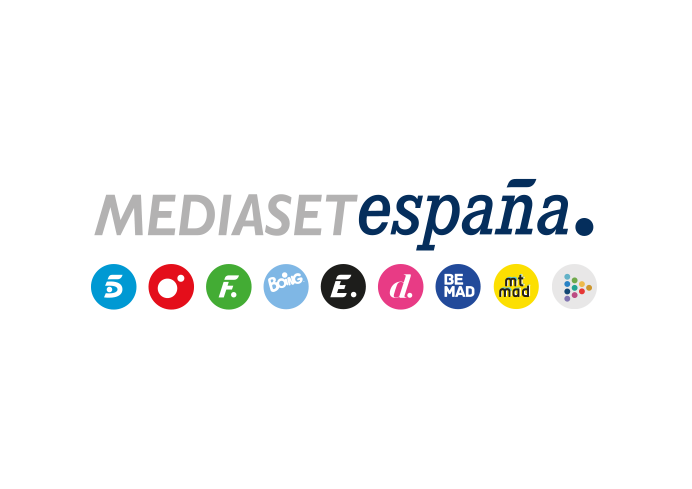 Madrid, 1 de julio de 2022Efecto Pasillo y Omar Sánchez, anfitriones en Gran Canaria en el estreno de ‘Viajeros Cuatro’, que suma destinos internacionales como Sicilia, Londres o Eslovenia Cuatro estrena este lunes 4 de julio (22:45h) la quinta temporada del programa que vuelve a volar fuera de nuestras fronteras tras la pandemia, redescubre destinos nacionales y cuenta con la incorporación de Eva Rojas al equipo de reporteros, que siguen integrando Lucas Goikoetxea, Marina Romero, Estefanía Masó, Mónica Domínguez y Pablo De Miguel.El espacio descubrirá los atractivos turísticos, enclaves de especial belleza y las costumbres y estilos de vida de la geografía española como Ribeira Sacra y las provincias de Sevilla, La Coruña, Vizcaya, Burgos y Castellón, así como de lugares del mundo como Los Ángeles, Panamá e Israel.‘Viajeros Cuatro’ inaugura su ruta este lunes en Gran Canaria, donde Mónica Domínguez recorrerá su capital, las playas de Las Canteras y Arguineguín y las localidades de Maspalomas, Mogán, Arucas y Agaete, de la mano del influencer Alberto Santana; Daniela Medina, reina del Carnaval de Las Palmas; y la medallista olímpica Thais Henríquez. Parajes espectaculares, enclaves sostenibles o entornos gay-friendly; escenarios de cine, epicentros culturales, playas vírgenes y pueblos de ensueño. Con la llegada del verano y la mirada puesta en las vacaciones, ‘Viajeros Cuatro’ vuelve a la carretera y a surcar el aire en busca de nuevas experiencias que llevarán a su equipo de reporteros a descubrir nuevos destinos nacionales e internacionales de la mano de quiénes mejor los conocen en la quinta temporada que Cuatro estrena el lunes 4 de julio (22:45 horas).Gran Canaria, con Omar Sánchez, el grupo Efecto Pasillo y el influencer y extronista de ‘Mujeres y Hombres y Viceversa’ Alberto Santana entre sus anfitriones, será el primer destino del programa producido en colaboración con Producciones Mandarina, que en sus nuevas entregas vuelve a viajar por todo el mundo tras la pandemia e incorpora Sicilia, Londres y Eslovenia a su lista de destinos fuera de nuestras fronteras junto a Panamá, Israel y Los Angeles.Eva Rojas (‘La isla del héroe’ y ‘Españoles por el mundo’) se incorpora al equipo de reporteros, en el que continúan Lucas Goikoetxea, Marina Romero, Estefanía Masó, Mónica Domínguez y Pablo de Miguel, quienes también seguirán viajando por nuestro país, apoyando el turismo español y descubriendo los lugares más especiales, algunos de ellos poco conocidos, de Ribeira Sacra y las provincias de Sevilla, Vizcaya, La Coruña, Burgos y Castellón. A lo largo de la temporada, personajes famosos como el presentador Diego Losada, los artistas Pablo Carbonell, Tanxugueiras y La Húngara y el exfutbolista del Real Madrid y Real Valladolid Borja Fernández, y anónimos con interesantes historias y peculiares estilos de vida guiarán a los reporteros por los enclaves que mejor conocen, revelándoles ‘tesoros’ ocultos y curiosidades.Primera parada: el ‘continente en miniatura’La ruta de ‘Viajeros Cuatro’ arranca este lunes en Gran Canaria, la tercera isla más grande del archipiélago canario, considerada un ‘continente en miniatura’ por su diversidad climática y geográfica y su variedad de fauna y flora. El equipo encabezado por Mónica Domínguez recorrerá su capital, Las Palmas de Gran Canaria junto a Daniela Medina, actual reina del Carnaval, con quien visitarán la playa de Las Canteras y el taller de costura donde confeccionaron el vestido con el que ganó el certamen. La ruta continuará por Vegueta, el centro histórico de la ciudad, a bordo de un tuk tuk con Iván Torres y Javi Moreno, vocalista y batería de Efecto Pasillo. La formación al completo ofrecerá una actuación en la mítica sala ‘The Paper Club’.Omar Sánchez, profesor de surf titulado y expareja de Anabel Pantoja, mostrará el sur de la isla, desde Pozo Izquierdo, donde reside, hasta la playa de Arguineguín, donde dará una clase de paddle surf, y Mogán, conocida como la pequeña Venecia de Canarias, donde practicarán parasailing. En una ruta en barca, mostrará al equipo cuevas y calas solo accesibles desde el mar.Con Alberto Santana, influencer, empresario y extronista en ‘Mujeres y Hombres y Viceversa’, ‘Viajeros Cuatro’ dará a conocer Arucas, donde vive su familia y donde su madre preparará un cocido típico canario. El programa también ascenderá por carreteras escarpadas hasta el Roque Nublo, monumento natural y todo un símbolo de Gran Canaria, y finalizará el recorrido con las impresionantes vistas que ofrece el mirador Pico de las Nieves.Junto a la doble medallista olímpica (Beijing 2008 y Londres 2012) Thais Henríquez, especialista en natación sincronizada, el equipo recorrerá en dromedario las dunas y playas infinitas de Maspalomas y conocerá las cuevas de Guayadeque, un conjunto de cavidades utilizadas por los antiguos habitantes de la isla como viviendas y almacenes. Con el presentador la Televisión Canaria Paco Luis Quintana viajarán hasta el Barranco de las Vacas y conocerán el pueblo de su familia, Santa Lucía de Tirajana. Por último, el equipo exhibirá las piscinas naturales de Agaete, un lugar perfecto para desconectar antes de poner fin a la ruta contemplando impresionantes acantilados desde el Puerto de las Nieves.